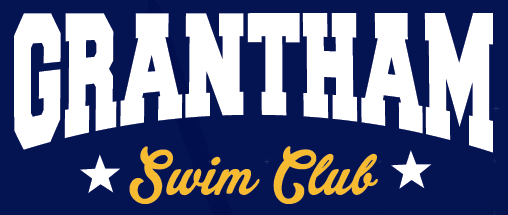 2020 County ChampionshipsMedal TableGOLDSILVERBRONZEConnie Phillips1122Sam Leveridge5120Chloe Hopkinson262Joshua Clarke253Cora Farley243James Dobney220Abigail Farkas214James Nichols111Mia Ellis102George Berwick100Grace Turner064Emily Parkins044Megan Brown033Thomas Thornton012Elijah Halliday011Owen Hathway006Tiffany Wong005Cade Deaves003Sophie Leveridge002Billy Reed002Frannie Hallam-Stott001Thomas Perks001TOTAL294851